Biuro Zakupów 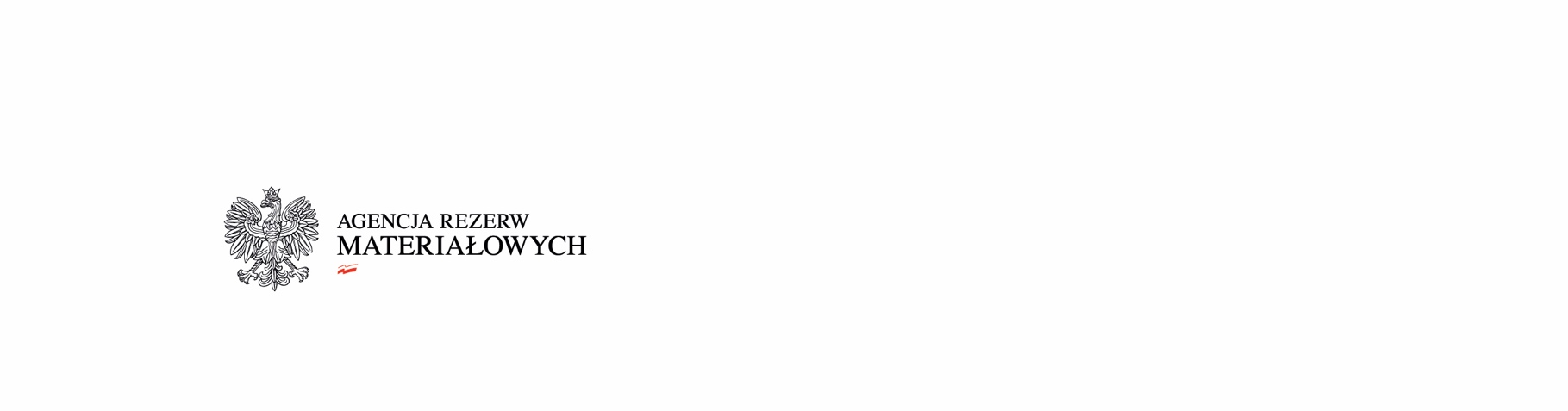 BPzp.261.27.2020Warszawa, dnia 10 czerwca 2020 r.Dot. postępowania o udzielenie zamówienia publicznego na remont elewacji budynku magazynowego w Składnicy ARM w Kamienicy Królewskiej - znak sprawy: BPzp.261.27.2020ZMIANA TREŚCI SPECYFIKACJI ISTOTNYCH WARUNKÓW ZAMÓWIENIADziałając na podstawie art. 38 ust. 4 ustawy z dnia 29 stycznia 2004 r. – Prawo zamówień publicznych (Dz. U. z 2019 r. poz. 1843), Zamawiający zmienia treść specyfikacji istotnych warunków zamówienia.Zamawiający zmienia w rozdziale XXI Specyfikacji Istotnych Warunków Zamówienia opis metody przyznawania punktów w kryterium Termin wykonania w następujący sposób:3.Termin wykonania10 %Proporcje matematyczne wg wzoru:Najkrótszy oferowany 
termin wykonania--------------------------------- x 10Termin wykonania 
oferty badanejMax liczba punktów - 10